ZAHTJEV ISPUNITE ČITKO, VELIKIM TISKANIM SLOVIMA!1. OSOBNI PODACI PODNOSITELJA ZAHTJEVA:	2. SA MNOM U ZAJEDNIČKOM KUĆANSTVU ŽIVE:3. VRSTA I VISINA UKUPNIH MJESEČNIH PRIHODA ZAJEDNIČKOG KUĆANSTVA:4. IMATE LI SKLOPLJEN UGOVOR O DOŽIVOTNOM ILI DOSMRTNOM UZDRŽAVANJU? (zaokružiti):DA		NEPODACI O OSOBI KOJA PODNOSI ZAHTJEV  U IME KORISNIKA (kad se podnosi zahtjev za drugu osobu)5.KRATKI OPIS SITUACIJE:ZAHTJEVU PRILAŽEM: (označite križićem)IZJAVAKao podnositelj/ica zahtjeva za priznavanje prava na jednokratnu  naknadu izjavljujem da su svi podaci koje sam naveo/la u zahtjevu istiniti, točni i potpuni te da za svoju izjavu preuzimam svu materijalnu i kaznenu odgovornost.Upoznat/a sam:da zbog neistinitih podataka mogu snositi zakonske i druge posljedice.da sam dužan/na o svim promjenama koje utječu na ostvarivanje prava (prihodi, imovina, broj i status članova kućanstva, promjena prebivališta i sl.) odmah izvijestiti Upravni odjel za društvene djelatnosti Grada KarlovcaSuglasan/a sam: da se informacije koje sam pružio/la koriste u postupku rješavanja mog zahtjeva te ovlašćujem Upravni odjel za društvene djelatnosti Grada Karlovca da iste ima pravo provjeravati, obrađivati, čuvati i koristiti za druge svrhe u djelokrugu rada ovog Odjela ili ministarstva nadležnog za poslove socijalne skrbi te, prema  potrebi, pružati i drugim državnim tijelima u skladu sa zakonom 				___(Potpis podnositelja zahtjeva)NAPOMENA !Socijalni radnici Upravnog odjela za društvene djelatnosti Grada Karlovca zadržavaju pravo i obvezu terenskog izvida prije odobrenja jednokratne pomoći, a sukladno trenutnom obimu posla. Ukoliko podnositelj zahtjeva ne preda zahtjev direktno socijalnom radniku (već poštom ili u pisarnu) isti će biti pozvan na razgovor radi utvrđivanja uvjeta. Socijalni radnici donose odluku o odobrenju zahtjeva za jednokratnu pomoć na temelju objektivne procjene zatečenog stanja putem terenskog izvida i/ili  dokumentacije koja opisuje stanje.Nepotpuni zahtjevi neće se razmatrati.U Karlovcu, _____._____. 2023.(Stručni suradnik koji je zaprimio zahtjev)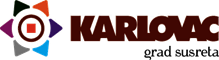 ZAHTJEV ZA OSTVARIVANJE PRAVA NA JEDNOKRATNU NOVČANU NAKNADUZAHTJEV ZA OSTVARIVANJE PRAVA NA JEDNOKRATNU NOVČANU NAKNADUTRENUTAČNE MATERIJALNETEŠKOĆE  ZBOGKOJIH SE TRAŽI POMOĆ(zaokružiti broj)1.Školovanje djetetaTRENUTAČNE MATERIJALNETEŠKOĆE  ZBOGKOJIH SE TRAŽI POMOĆ(zaokružiti broj)2.Nabava odjeće i obućeTRENUTAČNE MATERIJALNETEŠKOĆE  ZBOGKOJIH SE TRAŽI POMOĆ(zaokružiti broj)3.Nabava osnovnih predmeta u kućanstvuTRENUTAČNE MATERIJALNETEŠKOĆE  ZBOGKOJIH SE TRAŽI POMOĆ(zaokružiti broj)4.Bolest, troškovi liječenjaTRENUTAČNE MATERIJALNETEŠKOĆE  ZBOGKOJIH SE TRAŽI POMOĆ(zaokružiti broj)5.Bolest ili smrt člana obiteljiTRENUTAČNE MATERIJALNETEŠKOĆE  ZBOGKOJIH SE TRAŽI POMOĆ(zaokružiti broj)6.Elemenatrne nepogodeTRENUTAČNE MATERIJALNETEŠKOĆE  ZBOGKOJIH SE TRAŽI POMOĆ(zaokružiti broj)7.Ostalo (navesti što)IME I PREZIME:OIB:DATUM, MJESTO I DRŽAVA ROĐENJA:IBAN:IBAN:IBAN:IBAN:IBAN:IBAN:IBAN:IBAN:IBAN:IBAN:IBAN:IBAN:ADRESA PREBIVALIŠTA (upišite adresu koja je navedena na osobnoj iskaznici):ADRESA PREBIVALIŠTA (upišite adresu koja je navedena na osobnoj iskaznici):ADRESA PREBIVALIŠTA (upišite adresu koja je navedena na osobnoj iskaznici):ADRESA PREBIVALIŠTA (upišite adresu koja je navedena na osobnoj iskaznici):ADRESA PREBIVALIŠTA (upišite adresu koja je navedena na osobnoj iskaznici):ADRESA PREBIVALIŠTA (upišite adresu koja je navedena na osobnoj iskaznici):ADRESA PREBIVALIŠTA (upišite adresu koja je navedena na osobnoj iskaznici):ADRESA PREBIVALIŠTA (upišite adresu koja je navedena na osobnoj iskaznici):ADRESA PREBIVALIŠTA (upišite adresu koja je navedena na osobnoj iskaznici):ADRESA PREBIVALIŠTA (upišite adresu koja je navedena na osobnoj iskaznici):ADRESA PREBIVALIŠTA (upišite adresu koja je navedena na osobnoj iskaznici):ADRESA PREBIVALIŠTA (upišite adresu koja je navedena na osobnoj iskaznici):ADRESA PREBIVALIŠTA (upišite adresu koja je navedena na osobnoj iskaznici):ADRESA STANOVANJA:TELEFON/MOBITEL:TELEFON/MOBITEL:TELEFON/MOBITEL:TELEFON/MOBITEL:TELEFON/MOBITEL:TELEFON/MOBITEL:TELEFON/MOBITEL:TELEFON/MOBITEL:TELEFON/MOBITEL:TELEFON/MOBITEL:TELEFON/MOBITEL:TELEFON/MOBITEL:STRUČNA SPREMA (zaokružiti):   a) Bez OŠ       b) OŠ       c) SŠ       d) VŠS      e) VSSSTRUČNA SPREMA (zaokružiti):   a) Bez OŠ       b) OŠ       c) SŠ       d) VŠS      e) VSSSTRUČNA SPREMA (zaokružiti):   a) Bez OŠ       b) OŠ       c) SŠ       d) VŠS      e) VSSSTRUČNA SPREMA (zaokružiti):   a) Bez OŠ       b) OŠ       c) SŠ       d) VŠS      e) VSSSTRUČNA SPREMA (zaokružiti):   a) Bez OŠ       b) OŠ       c) SŠ       d) VŠS      e) VSSSTRUČNA SPREMA (zaokružiti):   a) Bez OŠ       b) OŠ       c) SŠ       d) VŠS      e) VSSSTRUČNA SPREMA (zaokružiti):   a) Bez OŠ       b) OŠ       c) SŠ       d) VŠS      e) VSSSTRUČNA SPREMA (zaokružiti):   a) Bez OŠ       b) OŠ       c) SŠ       d) VŠS      e) VSSSTRUČNA SPREMA (zaokružiti):   a) Bez OŠ       b) OŠ       c) SŠ       d) VŠS      e) VSSSTRUČNA SPREMA (zaokružiti):   a) Bez OŠ       b) OŠ       c) SŠ       d) VŠS      e) VSSSTRUČNA SPREMA (zaokružiti):   a) Bez OŠ       b) OŠ       c) SŠ       d) VŠS      e) VSSSTRUČNA SPREMA (zaokružiti):   a) Bez OŠ       b) OŠ       c) SŠ       d) VŠS      e) VSSSTRUČNA SPREMA (zaokružiti):   a) Bez OŠ       b) OŠ       c) SŠ       d) VŠS      e) VSSSTATUS (zaokružiti):    a) STUDENT       b) NEZAPOSLEN       c) ZAPOSLEN (NAVESTI GDJE _______________)                                          d) UMIROVLJENIK                                e) OSTALO:STATUS (zaokružiti):    a) STUDENT       b) NEZAPOSLEN       c) ZAPOSLEN (NAVESTI GDJE _______________)                                          d) UMIROVLJENIK                                e) OSTALO:STATUS (zaokružiti):    a) STUDENT       b) NEZAPOSLEN       c) ZAPOSLEN (NAVESTI GDJE _______________)                                          d) UMIROVLJENIK                                e) OSTALO:STATUS (zaokružiti):    a) STUDENT       b) NEZAPOSLEN       c) ZAPOSLEN (NAVESTI GDJE _______________)                                          d) UMIROVLJENIK                                e) OSTALO:STATUS (zaokružiti):    a) STUDENT       b) NEZAPOSLEN       c) ZAPOSLEN (NAVESTI GDJE _______________)                                          d) UMIROVLJENIK                                e) OSTALO:STATUS (zaokružiti):    a) STUDENT       b) NEZAPOSLEN       c) ZAPOSLEN (NAVESTI GDJE _______________)                                          d) UMIROVLJENIK                                e) OSTALO:STATUS (zaokružiti):    a) STUDENT       b) NEZAPOSLEN       c) ZAPOSLEN (NAVESTI GDJE _______________)                                          d) UMIROVLJENIK                                e) OSTALO:STATUS (zaokružiti):    a) STUDENT       b) NEZAPOSLEN       c) ZAPOSLEN (NAVESTI GDJE _______________)                                          d) UMIROVLJENIK                                e) OSTALO:STATUS (zaokružiti):    a) STUDENT       b) NEZAPOSLEN       c) ZAPOSLEN (NAVESTI GDJE _______________)                                          d) UMIROVLJENIK                                e) OSTALO:STATUS (zaokružiti):    a) STUDENT       b) NEZAPOSLEN       c) ZAPOSLEN (NAVESTI GDJE _______________)                                          d) UMIROVLJENIK                                e) OSTALO:STATUS (zaokružiti):    a) STUDENT       b) NEZAPOSLEN       c) ZAPOSLEN (NAVESTI GDJE _______________)                                          d) UMIROVLJENIK                                e) OSTALO:STATUS (zaokružiti):    a) STUDENT       b) NEZAPOSLEN       c) ZAPOSLEN (NAVESTI GDJE _______________)                                          d) UMIROVLJENIK                                e) OSTALO:STATUS (zaokružiti):    a) STUDENT       b) NEZAPOSLEN       c) ZAPOSLEN (NAVESTI GDJE _______________)                                          d) UMIROVLJENIK                                e) OSTALO:VLASTITA IMOVINA (zaokružiti):       a) KUĆA                 b) STAN                       c) AUTOMOBILVLASTITA IMOVINA (zaokružiti):       a) KUĆA                 b) STAN                       c) AUTOMOBILVLASTITA IMOVINA (zaokružiti):       a) KUĆA                 b) STAN                       c) AUTOMOBILVLASTITA IMOVINA (zaokružiti):       a) KUĆA                 b) STAN                       c) AUTOMOBILVLASTITA IMOVINA (zaokružiti):       a) KUĆA                 b) STAN                       c) AUTOMOBILVLASTITA IMOVINA (zaokružiti):       a) KUĆA                 b) STAN                       c) AUTOMOBILVLASTITA IMOVINA (zaokružiti):       a) KUĆA                 b) STAN                       c) AUTOMOBILVLASTITA IMOVINA (zaokružiti):       a) KUĆA                 b) STAN                       c) AUTOMOBILVLASTITA IMOVINA (zaokružiti):       a) KUĆA                 b) STAN                       c) AUTOMOBILVLASTITA IMOVINA (zaokružiti):       a) KUĆA                 b) STAN                       c) AUTOMOBILVLASTITA IMOVINA (zaokružiti):       a) KUĆA                 b) STAN                       c) AUTOMOBILVLASTITA IMOVINA (zaokružiti):       a) KUĆA                 b) STAN                       c) AUTOMOBILVLASTITA IMOVINA (zaokružiti):       a) KUĆA                 b) STAN                       c) AUTOMOBILKORISNIK SOCIJALNOG PROGRAMA (zaokružiti):a) GRADSKI PROGRAM                     b) ZAKONSKI PROGRAM (ZMN)                c) NISAM KORISNIKKORISNIK SOCIJALNOG PROGRAMA (zaokružiti):a) GRADSKI PROGRAM                     b) ZAKONSKI PROGRAM (ZMN)                c) NISAM KORISNIKKORISNIK SOCIJALNOG PROGRAMA (zaokružiti):a) GRADSKI PROGRAM                     b) ZAKONSKI PROGRAM (ZMN)                c) NISAM KORISNIKKORISNIK SOCIJALNOG PROGRAMA (zaokružiti):a) GRADSKI PROGRAM                     b) ZAKONSKI PROGRAM (ZMN)                c) NISAM KORISNIKKORISNIK SOCIJALNOG PROGRAMA (zaokružiti):a) GRADSKI PROGRAM                     b) ZAKONSKI PROGRAM (ZMN)                c) NISAM KORISNIKKORISNIK SOCIJALNOG PROGRAMA (zaokružiti):a) GRADSKI PROGRAM                     b) ZAKONSKI PROGRAM (ZMN)                c) NISAM KORISNIKKORISNIK SOCIJALNOG PROGRAMA (zaokružiti):a) GRADSKI PROGRAM                     b) ZAKONSKI PROGRAM (ZMN)                c) NISAM KORISNIKKORISNIK SOCIJALNOG PROGRAMA (zaokružiti):a) GRADSKI PROGRAM                     b) ZAKONSKI PROGRAM (ZMN)                c) NISAM KORISNIKKORISNIK SOCIJALNOG PROGRAMA (zaokružiti):a) GRADSKI PROGRAM                     b) ZAKONSKI PROGRAM (ZMN)                c) NISAM KORISNIKKORISNIK SOCIJALNOG PROGRAMA (zaokružiti):a) GRADSKI PROGRAM                     b) ZAKONSKI PROGRAM (ZMN)                c) NISAM KORISNIKKORISNIK SOCIJALNOG PROGRAMA (zaokružiti):a) GRADSKI PROGRAM                     b) ZAKONSKI PROGRAM (ZMN)                c) NISAM KORISNIKKORISNIK SOCIJALNOG PROGRAMA (zaokružiti):a) GRADSKI PROGRAM                     b) ZAKONSKI PROGRAM (ZMN)                c) NISAM KORISNIKKORISNIK SOCIJALNOG PROGRAMA (zaokružiti):a) GRADSKI PROGRAM                     b) ZAKONSKI PROGRAM (ZMN)                c) NISAM KORISNIKKoju ste vrstu pomoći do sada koristili (navesti):Koju ste vrstu pomoći do sada koristili (navesti):Koju ste vrstu pomoći do sada koristili (navesti):Koju ste vrstu pomoći do sada koristili (navesti):Koju ste vrstu pomoći do sada koristili (navesti):Koju ste vrstu pomoći do sada koristili (navesti):Koju ste vrstu pomoći do sada koristili (navesti):Koju ste vrstu pomoći do sada koristili (navesti):Koju ste vrstu pomoći do sada koristili (navesti):Koju ste vrstu pomoći do sada koristili (navesti):Koju ste vrstu pomoći do sada koristili (navesti):Koju ste vrstu pomoći do sada koristili (navesti):Koju ste vrstu pomoći do sada koristili (navesti):IME I PREZIMEDATUM ROĐENJAOIBOIBOIBOIBOIBOIBOIBOIBOIBOIBOIBSRODSTVOSTATUSSTRUČNA SPREMAVRSTAMjesečni iznos prihoda /euroIme i prezime člana kućanstva koji ostvaruje prihodPlaćaMirovina i strana mirovinaNaknada za vrijeme nezaposlenostiPorodiljna naknadaOpskrbninaAlimentacijaPrihod od prodaje imovineZajamčena minimalna naknadaDoplatak za djecuDoplatak za pomoć i njeguNaknada za tjelesno oštećenje, invalidnina i sl.StipendijaOstali prihodi (primjerice štednja, vrijednosni papiri, udjeli u kapitalu… Navedite što)UKUPNO PRIHODIIme i prezime, OIBSrodstvo s korisnikom za kojeg podnosite zahtjev(izaberite  i označite oznakom „X“)roditeljpartnerdijeteskrbnikdrugoSrodstvo s korisnikom za kojeg podnosite zahtjev(izaberite  i označite oznakom „X“)Adresa podnositeljaTelefon/ mobitelXpreslika osobne iskaznice za svakog člana kućanstva, a za malodobne članove kućanstva preslika  rodnog listauvjerenje o redovitom školovanju – za djecu stariju od 15 godinapreslika tekućeg računa podnositelja zahtjeva (IBAN tekućeg računa)dokaz o postojanju osnovne životne potrebe koju nije moguće samostalno podmiriti (predračun, račun i sl.)potvrdu o primanjima za svakog člana kućanstva navedenih u točki 3 zahtjeva.uvjerenje Zavoda za zapošljavanje za nezaposlene članovenajmoprimac - podstanar, preslika ugovora o najmu stanaLiječnička dokumentacija-otpusno pismo, nalaz specijaliste, potvrda o šifri bolesti, računi za lijekove i troškove liječenja ili potvrdu iz ljekarne o iznosu koji se plaća za potrebne lijekoveostala dokumentacija po potrebi, a na zahtjev stručnog suradnika